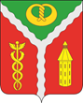 АДМИНИСТРАЦИЯ ГОРОДСКОГО ПОСЕЛЕНИЯ ГОРОД КАЛАЧКАЛАЧЕЕВСКОГО МУНИЦИПАЛЬНОГО РАЙОНАВОРОНЕЖСКОЙ ОБЛАСТИП О С Т А Н О В Л Е Н И Еот 02 мая 2017 года                                                                                       № 195О внесении изменений в постановление администрации городского поселения город Калач Калачеевского муниципального района Воронежской области от 05.04.2012 №75 «Об утверждении перечня муниципальных услуг, предоставляемых администрацией городского поселения город Калач Калачеевского муниципального района Воронежской области» (в редакции постановлений от 08.10.2015 №360, от 02.06.2016 №229, от 05.08.2016 № 370)В соответствии с Федеральным законом от 06.10.2003 № 131 – ФЗ «Об общих принципах организации местного самоуправления в Российской Федерации», Федеральным законом от 27.07.2010 № 210 – ФЗ «Об организации предоставления государственных и муниципальных услуг», Постановлением Правительства Постановление Правительства РФ от 30.04.2014 N 403 "Об исчерпывающем перечне процедур в сфере жилищного строительства", администрация городского поселения город Калач Калачеевского муниципального района Воронежской области п о с т а н о в л я е т:1. Внести следующие изменения в приложение к постановлению администрации городского поселения город Калач Калачеевского муниципального района Воронежской области от 05.04.2012 №75 «Об утверждении перечня муниципальных услуг, предоставляемых администрацией городского поселения город Калач Калачеевского муниципального района Воронежской области» (в редакции постановлений администрации городского поселения город Калач от 08.10.2015 №360, от 02.06.2016 №229, от 05.08.2016 №370), (далее – постановление):1.1. Пункт 35 приложения к постановлению изложить в следующей редакции: «Предоставление разрешения на строительство».1.2. Пункт 36 приложения к постановлению изложить в следующей редакции: «Предоставление разрешения на ввод объекта в эксплуатацию».1.3. Пункт 37 приложения к постановлению изложить в следующей редакции: «Предоставление градостроительного плана земельного участка».2. Настоящее постановление вступает в силу со дня официального опубликования в Вестнике муниципальных правовых актов городского поселения город Калач Калачеевского муниципального района Воронежской области.3. Опубликовать настоящее постановление в сети Интернет на официальном сайте администрации городского поселения город Калач Калачеевского муниципального района Воронежской области.4. Контроль за исполнением настоящего постановления оставляю за собой.Глава администрациигородского поселения город Калач                                           Т.В. Мирошникова